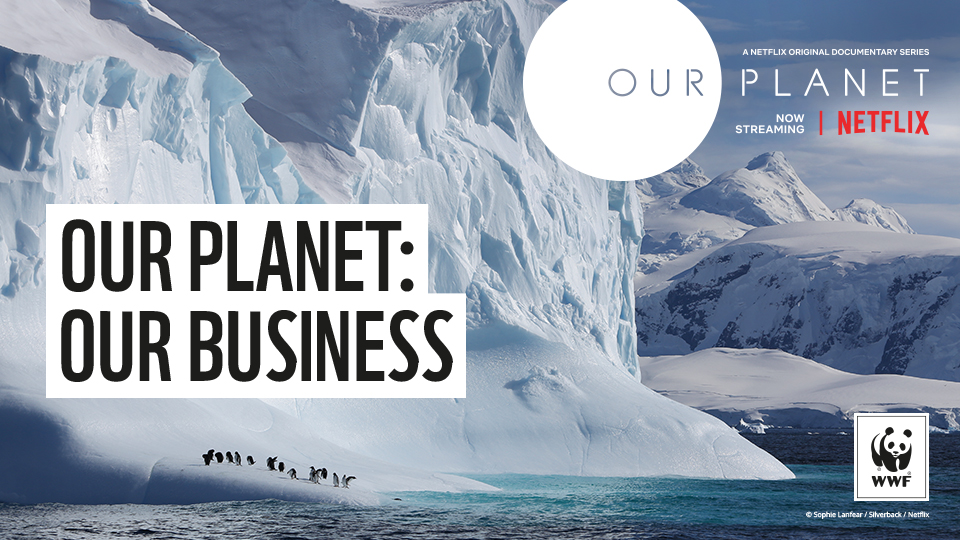 Planet Earth has not always been habitable for life. Using the table below, make notes on how conditions on our planet have changed in order to support life:What defining characteristic of the Holocene period enabled humanity and other life on Earth to thrive? How did this benefit us? Make notes below.What does the term ‘The Great Acceleration’ refer to? Bullet point some key facts about this period below. Our planet has now entered a new age called The Anthropocene. What does the term The Anthropocene mean? Bullet point some key notes about this period below.Give examples of some of the ways mankind’s activities have affected our planet’s natural resources:“There’ll be no jobs on a dead planet” – Bren Smith. Considering the issues that have been raised in Our Planet: Our Business, what do you think Smith meant when he said this?    List below some of the effects we are already seeing on our planet as a result of increased global temperature: Scientists have predicted the changes to our planet that a baby born today might experience over their lifetime, if humanity does not act quickly. Note down a prediction made for each of the years below.2040s: 2050s:2080s:2100s:9.  What are the five universal goals that business should be striving towards not only in their own organisation but in their investments and supply chains?1.  2.3.4.5. 10.  How are the mindsets of consumers and entrepreneurs changing? What differences are there between how previous generations view business and how new generations are likely to view business?11. Why will these changing mindsets drive businesses to change?12.  On Wednesday 17th June at 2pm, you will be attending an expert panel Q&A, organised by WWF-UK, based on Our Planet Our Business.  Use the space below to brainstorm and jot down any questions, comments or concerns that this film has raised for you, and come ready to put these to the experts on June 17th !